هوالله - ای ياران عبدالبهاء خوشا خوشا که مفتون دلبر…حضرت عبدالبهاءاصلی فارسی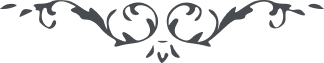 ١٥١ هوالله ای ياران عبدالبهاء خوشا خوشا که مفتون دلبر ابهائيد و مجنون آن معشوق ملأ اعلی منجذب نفحات قدسيد و مشتعل به نار محبّت اللّه رياحين گلشن هدايتيد و مصابيح اوج عنايت مظاهر الطافيد و مواقع نجوم عرفان مستغرق بحر جوديد و در درگاه احديّت از اهل سجود حمد کنيد خدا را که از فيض يختصّ برحمته من يشاء نصيب برديد و از بحر ذلک من فضل اللّه يؤتيه من يشاء بهره برديد حال بايد در نهايت تنزيه و تقديس سلوک و حرکت نمائيد و به وصايا و نصايح جمال مبارک روش و رفتار کنيد تا دشمنان دوست شوند و متوحّشان انس گيرند و خفتگان بيدار شوند و غافلان هوشيار گردند**.** ای ياران بايد به نهايت حلم و سکون رفتار کرد و صبر در جميع شئون نمود بدگويان را مدح و ستايش کرد و بدخواهان را خيرخواه شد خونخواران را خوشرفتار شويد و درندگان را از درندگی برهانيد اگر تيغ و شمشير زنند شهد و شير دهيد و اگر تير جفا روا دارند مهر و وفا بنمائيد اگر خار شوند مانند گُل جلوه نمائيد و اگر غراب شوند مانند بلبل بسرائيد خاطری ميازاريد و جانی مرنجانيد. ملاحظه نمائيد که اين مسجون چقدر تحمّل اذيّت گوناگون نمايد باوجود آن که ناقضان هر تيری که در ترکش داشتند پرّان نمودند و هر تيغی که در نيام داشتند از غلاف درآورده بر جسم و جان زدند زهری نماند که نچشاندند اذيّتی نماند که روا نداشتند حتّی لوحی که در حقّ يحيی نازل صفحه اوّل را قطع نموده و لوحی در حقّ اين عبد نازل صفحه ثانی قطع نموده صفحه اوّل لوح اين عبد را با صفحه ثانی لوح يحيی وصل کرده بر روی قطعه‌ای چسباندند و چنان بنمودند که يک لوح است و به اثر قلم اعلی است و آنچه در حقّ يحيی بود به اين مسجون روا داشتند و به اطراف فرستادند باوجود اين من صبر و تحمّل نمايم و تا به حال به قدر امکان رعايت کنم و اعانت نمايم روش و سلوک اين عبد را مجری داريد تا سبب موهبت کبری گردد**.** ع ع 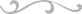 